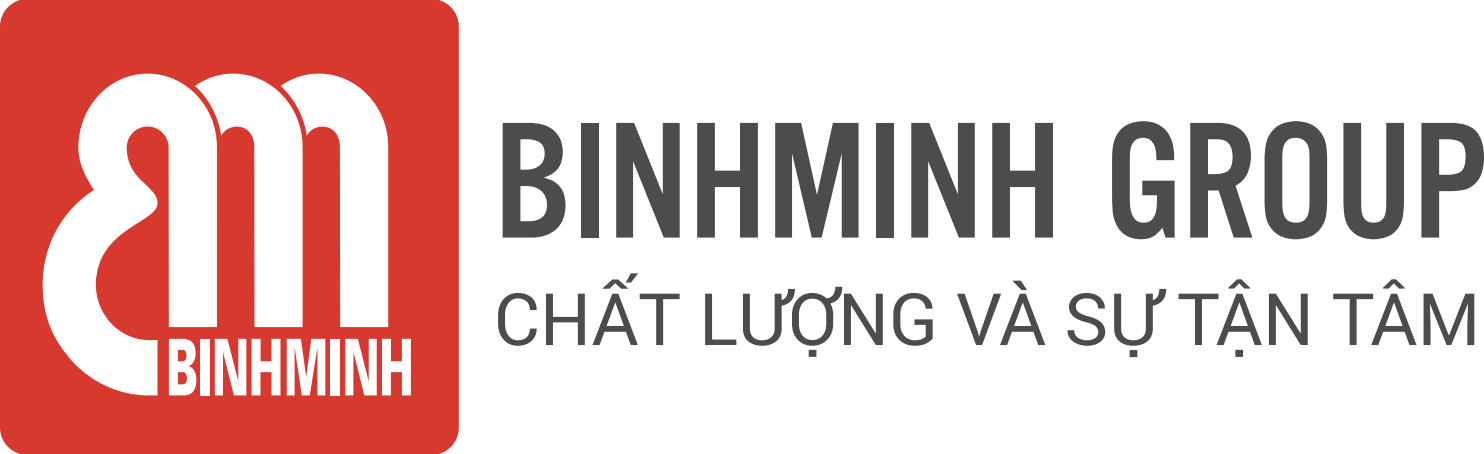 NỘI DUNG BÀI HỌC TUẦN 18 – LỚP 3(01/01/2024 – 05/01/2024)CHƯƠNG TRÌNH BỔ TRỢ TIẾNG ANH VỚI GVNNCác ba/mẹ và các con học sinh thân mến, Các ba/mẹ vui lòng xem bảng dưới đây để theo dõi nội dung học tập tuần này của các con nhé!.UNIT 5. WILL I HELP YOU GO SHOPPING, MUM?Tài liệu: Upgrade 3 * Ghi chú:  Các con học thuộc từ vựng.Luyện nói từ vựng và cấu trúc.Khuyến khích các con viết từ mới mỗi từ 2 dòng ở nhà.PHHS vui học cùng con tại  website: ebook.binhminh.com.vn; Username: hsupgrade3; Password: upgrade@2023Trân trọng cảm ơn sự quan tâm, tạo điều kiện của các Thầy/Cô và Quý Phụ huynh trong việc đồng hành cùng con vui học!TiếtNội dung bài họcTài liệu bổ trợ35Review vocabulary and structure of the Unit (Ôn tập các từ vựng và cấu trúc câu trong bài)• Vocabulary (Từ vựng)pharmacy (hiệu thuốc)/ buy medicine (mua thuốc) bakery (tiệm bánh)/ buy some cakes (mua bánh) bookshop (hiệu sách) /buy some books (mua sách) butcher (cửa hàng  thịt/ buy some meat (mua thịt)• Structure (Cấu trúc câu)- Let's go to the bookshop to buy some books. (Hãy tới hiệu sách mua vài cuốn sách.)Bài 05Trang 2536Review vocabulary and structure of the Unit(Ôn tập các từ vựng và cấu trúc câu trong bài)• Vocabulary (Từ vựng)pharmacy (hiệu thuốc)/ buy medicine (mua thuốc) bakery (tiệm bánh)/ buy some cakes (mua bánh) bookshop (hiệu sách) /buy some books (mua sách) butcher (cửa hàng thịt/ buy some meat (mua thịt)• Structure (Cấu trúc câu)- Let's go to the bookshop to buy some books. (Hãy tới hiệu sách mua vài cuốn sách.)Bài 07Trang 26